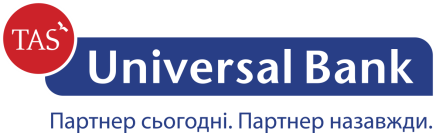 Політика управління комплаєнс-ризиком АТ «УНІВЕРСАЛ БАНК»(витяг)1.2. Система управління комплаєнс-ризиком є невід’ємною складовою загальної стратегії управління ризиками Банку та є повністю інтегрованою у неї. Банк дотримується законодавства та високих стандартів при здійсненні діяльності і з метою захисту акціонерів, клієнтів та працівників Банку. 1.3. Комплаєнс починається з вищого керівництва Банку, яке власним прикладом демонструє відданість забезпеченню дотримання норм законодавства та внутрішніх нормативних документів Банку. Керівники Банку з метою дотримання, як керівниками Банку так і іншими працівниками Банку, культури управління комплаєнс-ризиком створюють необхідну атмосферу (tone at the top). Наглядова Рада Банку створює комплексну, адекватну його розміру, бізнес-моделі, масштабу діяльності, видам, складності операцій Банку та ефективну систему управління комплаєнс-ризиком. Правління Банку забезпечує впровадження та ефективне функціонування системи управління комплаєнс-ризиком. Керівники Банку на власному прикладі демонструють дотримання визначених Банком принципів, правил, норм Банку, поширюють культуру управління комплаєнс-ризиком у Банку.1.4. Керівник кожного структурного підрозділу Банку на своєму рівні забезпечує підтримку належної культури управління комплаєнс-ризиками, яка:  спрямована на забезпечення дотримання усіма працівниками Банку вимог законодавства, нормативно-правових актів, ринкових стандартів, правил добросовісної конкуренції, Кодексу поведінки (етики) Банку, внутрішніх нормативних документів;спрямована на запобігання конфліктам інтересів в Банку;сприяє постійному визнанню безумовної важливості дотримання регуляторних вимог всіма працівниками підрозділу;сприяє поінформованості усіх працівників Банку щодо управління комплаєнс-ризиком;створює умови для своєчасного виявлення та управління комплаєнс-ризиком.4.1. Метою Політики є впровадження ефективної системи управління комплаєнс-ризиком, спрямованої на досягнення комплаєнс-цілей діяльності Банку, які передбачають забезпечення:високої культури управління комплаєнс-ризиком, включаючи забезпечення обізнаності та залучення членів Наглядової Ради, членів Правління Банку та інших працівників Банку до управління комплаєнс- ризиком, навчання працівників Банку з питань управління комплаєнс-ризиком;організації діяльності Банку з дотриманням вимог законодавства України, нормативно-правових актів, ринкових стандартів;дотримання Банком правил добросовісної конкуренції;дотримання всіма керівниками, працівниками та контрагентами Банку Кодексу поведінки (етики) Банку;запобігання конфліктам інтересів;дотримання внутрішніх нормативних документів Банку;формування позитивної ділової репутації Банку у клієнтів, контрагентів, акціонерів, інвесторів та органів нагляду;утримання комплаєнс-ризику на рівні, що не представляє загрози для фінансової стійкості Банку.5.1. Банк створює комплексну, адекватну та ефективну систему управління комплаєнс-ризиком, яка ґрунтується на таких принципах:Ефективність. Банк забезпечує об'єктивну оцінку розміру комплаєнс-ризику Банку та повноту заходів щодо управління комплаєнс-ризиком з оптимальним використанням фінансових ресурсів, персоналу та інформаційних систем щодо управління комплаєнс-ризиком Банку. Банк забезпечує організацію постійного процесу комплаєнс-контролю, інтегрованого в поточну діяльність, та зрозумілого на усіх організаційних рівнях Банку. Всі інструменти та методи комплаєнс-контролю розробляються та затверджуються у вигляді окремих внутрішніх нормативних документів або зазначаються безпосередньо у внутрішніх нормативних документах для відповідних бізнес-процесів. Своєчасність. Банк забезпечує своєчасне (на ранній стадії) виявлення, вимірювання, моніторинг, контроль, звітування та пом'якшення комплаєнс-ризику на всіх організаційних рівнях для попередження негативних наслідків від реалізації комплаєнс-ризику. Банк надає першочергове значення попереджувальним діям, завдяки яким має уникнути ризиків юридичних, адміністративних або дисциплінарних санкцій, суттєвих фінансових втрат або шкоди репутації, спричинених невиконанням Банком вимог законодавства, нормативно-правових актів, ринкових стандартів, правил добросовісної конкуренції, Кодексу поведінки (етики) Банку, виникнення конфлікту інтересів.Структурованість. Система управління комплаєнс-ризиком передбачає чіткий розподіл функцій, обов’язків і повноважень з питань управління комплаєнс-ризиком між усіма структурними підрозділами та працівниками Банку, їх відповідальності згідно з таким розподілом. Розмежування обов'язків (відокремлення функції контролю від здійснення операцій Банку). Банк забезпечує уникнення ситуації, за якої одна й та сама особа здійснює операції Банку та виконує функції контролю.Усебічність та комплексність. Процес управління комплаєнс-ризиком охоплює всі види діяльності Банку на всіх організаційних рівнях для всіх структурних підрозділів Банку. Банком здійснюється оцінка взаємного впливу ризиків. Під час нагляду за дотриманням принципів управління комплаєнс-ризиком, Банк, за необхідності, переглядає основні засади та методи комплаєнс-контролю з метою виявлення та урегулювання комплаєнс-ризику, а також визначення аспектів, що потребують удосконалення.Незалежність. Наглядова Рада Банку забезпечує свободу від обставин, що становлять загрозу для неупередженого виконання головним комплаєнс-менеджером (далі – ССО) та Департаментом комплаєнс своїх функцій через:підпорядкування Департаменту комплаєнс ССО, ССО - Наглядовій Раді Банку;звітування ССО перед  Наглядовою Радою Банку;надання ССО та  Департаменту комплаєнс прямої та необмеженої можливості обговорення питань щодо ризиків безпосередньо з Наглядовою Радою Банку без необхідності (обов'язку) інформування про це членів Правління Банку;організаційного та функціонального відокремлення ССО та Департаменту комплаєнс від підрозділів (керівників підрозділів) першої та третьої ліній захисту;забезпечення достатньої чисельності працівників Департаменту комплаєнс і рівня їх кваліфікації для досягнення цілей і завдань, поставлених перед ними;урахування в бюджеті Банку достатнього розміру фінансового забезпечення/винагороди ССО та працівників Департаменту комплаєнс. Винагорода ССО та працівників Департаменту комплаєнс не повинна залежати від результатів роботи бізнес-підрозділів, які є об'єктом їх контролю, та має сприяти комплектуванню Департаменту комплаєнс кваліфікованими працівниками відповідного профілю. Змінна частина винагороди ССО та працівників Департаменту комплаєнс має переважно базуватися на досягнутих результатах їх діяльності;гарантування доступу ССО та працівників Департаменту комплаєнс до інформації, необхідної для їх ефективної роботи. Керівники та працівники Банку мають сприяти в наданні такої інформації;недопущення ССО та працівників Департаменту комплаєнс до здійснення функцій контролю за тими операціями, за які вони раніше безпосередньо несли відповідальність або стосовно яких раніше ухвалювали рішення на першій лінії захисту, з метою запобігання конфлікту інтересів.  Конфіденційність. Банк забезпечує обмеження доступу до інформації, яка має бути захищеною від несанкціонованого ознайомлення. Прозорість та доступність. Діяльність усіх працівників Банку є абсолютно прозорою та направленою на недопущення порушень вимог законодавства, внутрішніх нормативних документів та відповідних стандартів професійних об'єднань, дія яких поширюється на Банк, та мінімізацію комплаєнс-ризику. Банк розкриває інформацію про систему управління комплаєнс-ризиком відповідно до вимог чинного законодавства, регуляторних вимог, внутрішніх нормативних документів. Забезпечення систематичного інформування всіх працівників про цю Політику та процедури з управління комплаєнс-ризиками.Пропорційність. Банк створює систему управління комплаєнс-ризиком, яка відповідає його бізнес-моделі, системній важливості, рівню складності операцій, що здійснюються Банком.Наявність ресурсів. Для ефективного виконання обов’язків у напрямку комплаєнс Банк забезпечує Департамент комплаєнс всіма необхідними ресурсами для розробки, реалізації, застосування, моніторингу і постійного покращення системи управління комплаєнс-ризиком, організаційних та технічних засобів, які в них використовуються, та не створюються штучні обмеження і перешкоди для виконання таких процесів.Тон зверху (tone at the top). Керівники Банку з метою дотримання, як керівниками Банку так і іншими працівниками Банку, культури управління ризиками створюють необхідну атмосферу (tone at the top). Комплаєнс забезпечується керівниками Банку. Керівники Банку на власному прикладі демонструють прихильність забезпеченню відповідності своєї діяльності встановленим вимогам, поширюють культуру управління комплаєнс-ризиком працівникам та несуть відповідальність за створення постійної та ефективної системи управління комплаєнс-ризиком.Гнучкість. У випадку зміни внутрішніх і зовнішніх факторів, що впливають на управління комплаєнс-ризиком, Банк  повинен вживати оперативних заходів для забезпечення ефективності процесу управління комплаєнс-ризиком  із врахуванням нових обставин.ОРГАНІЗАЦІЙНА СТРУКТУРА СИСТЕМИ УПРАВЛІННЯ КОМПЛАЄНС-РИЗИКОМБанк на всіх організаційних рівнях (уключаючи Банк у цілому, підрозділи Банку, працівників Банку) виявляє комплаєнс-ризик та визначає заходи щодо управління ним. Банк при визначенні організаційної структури системи управління комплаєнс-ризиком забезпечує чіткий розподіл функцій, обов’язків і повноважень між суб’єктами системи управління комплаєнс-ризиком, та передбачає їх відповідальність згідно з розподілом зон відповідальності, визначених цією Політикою та іншими ВНД з питань управління комплаєнс-ризиком, та порядок взаємодії між суб’єктами системи управління комплаєнс-ризиком.Передача функції щодо управління комплаєнс-ризиком Банку на аутсорсинг не допускається.Функції, обов’язки, повноваження та відповідальність працівників Банку щодо їх участі в системі управління комплаєнс-ризиком та забезпечення належного звітування з цього питання визначені цією Політикою, ВНД Банку з питань управління комплаєнс-ризиком та зазначаються у посадових інструкціях працівників Банку.З метою уникнення негативного впливу на ефективність та безперервність функціонування системи управління комплаєнс-ризиком у разі тимчасової відсутності працівника або його звільнення, визначені цією Політикою повноваження переходять до працівника, що його тимчасово заміщує та прийнятий на посаду відповідно до наказу по Банку. Управління комплаєнс-ризиком у Банку здійснюється із застосуванням моделі трьох ліній захисту, оскільки виникнення комплаєнс-ризику можливе в усіх сферах діяльності на всіх рівнях управління Банком, тому процес управління комплаєнс-ризиком передбачає можливість залучення працівників усіх підрозділів Банку на різних етапах цього процесу та організований на розподілі обов'язків між підрозділами Банку, зокрема:перша лінія захисту - на рівні бізнес-підрозділів та підрозділів підтримки діяльності Банку, які приймають комплаєнс-ризик та несуть відповідальність за нього, здійснюють поточне управління комплаєнс-ризиком і подають звіти щодо поточного управління комплаєнс-ризиком;друга лінія захисту - на рівні Департаменту комплаєнс, який забезпечує виконання функцій з управління комплаєнс-ризиком та забезпечує впевненість керівників Банку, що впроваджені першою лінією захисту заходи з контролю та управління комплаєнс-ризиком були розроблені та функціонують належним чином; інші учасники другої лінії захисту (згідно Стратегії управління ризиками АТ «УНІВЕРСАЛ БАНК) - в межах своїх повноважень;третя лінія захисту - на рівні Служби внутрішнього аудиту, яка здійснює перевірку та оцінку ефективності функціонування системи управління комплаєнс-ризиком.7.1. Система управління комплаєнс-ризиком забезпечує аналіз комплаєнс-ризику на постійній основі з метою прийняття своєчасних та адекватних управлінських рішень щодо пом'якшення комплаєнс-ризику та зменшення пов'язаних із ним втрат (збитків).7.2. Процес управління комплаєнс-ризиком складається з наступних етапів: виявлення, вимірювання, моніторинг, контроль, звітування та пом'якшення комплаєнс-ризику. Процес управління комплаєнс-ризиком має охоплювати всі види діяльності Банку, всі фактори, які впливають на зміну рівня комплаєнс-ризику, та має бути безперервним процесом аналізу ситуації та оточення, в яких виникає комплаєнс-ризик, а також прийняття управлінських рішень щодо впливу на комплаєнс-ризик та/або на рівень вразливості Банку до комплаєнс-ризику. Банк застосовує ризик-орієнтовний підхід щодо організації функції комплаєнс-контролю в Банку, відповідно до якого Банк визначає пріоритетні напрямки комплаєнс, зосереджуючи свої основні зусилля на тих сферах діяльності Банку, яким притаманні більші ризики. 